LM11 Cloud Threats & Vulnerabilities Overview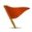 In this module, we discuss threats and vulnerabilities in the cloud.To Do List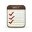 Go through LM 11 Learning Material. Use the PowerPoint slides as the guideline.Learning Outcomes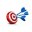 After this module, students will be able to:Describe the top threats and vulnerabilities in the cloudExplain the threat analysis and modeling for the cloud.Describe the mitigations for the cloud vulnerabilities.  Got Questions?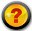 No problem. Contact me through email immediately. It's guaranteed that you'll get a response within 24 hours!